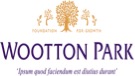 Parental Agreement Form for Administration of MedicinesWootton Park School will not give your child medicine unless you complete and sign this form.All medicines must be in the original container as dispensed.The above information is to the best of my knowledge accurate at the time of writing and I give consent to the staff to administer this medicine in accordance with the school policy.If more than one medicine is to be given a separate form should be completed for each one.Signed:.................................... (Principal)Record of Medicine Administered*ALL MEDICINES CAN ONLY BE GIVEN IN THE PRESENCE OF A WITNESSLearner’s NameClassDate medicine provided by parent/carerName and strength of medicineExpiry dateDose to be givenWhen to be givenPossible side effectsAny other instructionsDaytime phone number of parentName of GPParent’s signaturePrint nameDateDateTime givenDose givenStaff Administrator of MedicinePrint & signatureWitness to administratorPrint & signatureDateTime givenDose givenStaff Administrator of MedicinePrint & signatureWitness to administratorPrint & signatureDateTime givenDose givenStaff Administrator of MedicinePrint & signatureWitness to administratorPrint & signatureOther information: